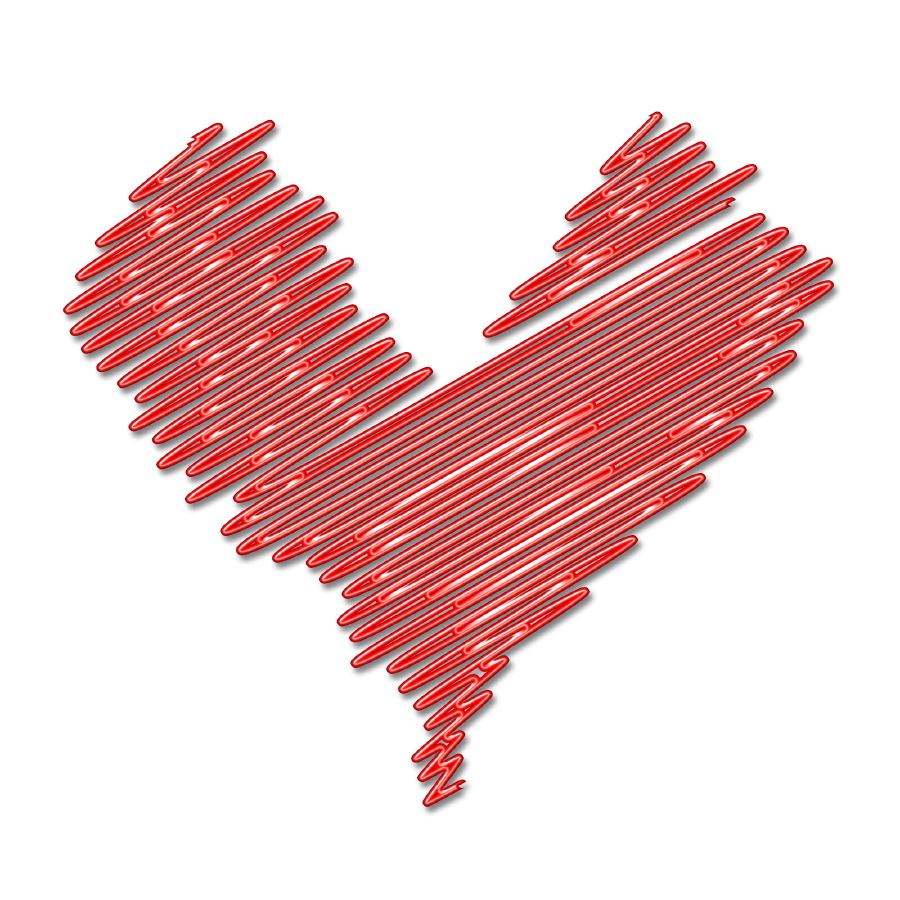 WEEKLY BULLETIN2015-2016October 2, 2015Calendar of Upcoming Events	Oct. 3 		Mandatory 6th Grade KIPP 101 Sessions 9am-11:15am		Saturday School 9-11am		CELDT Testing 9am-12pmOct. 5		Staff Professional Development - NO SCHOOL!Oct. 6		Girls’ Volleyball Game vs. Yavneh 4:15pmOct. 8		KPA Meeting in Cafeteria 4:15-5:00pm		Girls’ Volleyball Game vs. Burbank 4:15pmOct. 9		SCHOOL IN SESSION!Oct. 12-16	Book Fair at KHA!IMPORTANT CHANGE TO CALENDAR!!Please note the change of days off for October.  On the original yearlong calendar, staff is scheduled to have a professional development day on Friday, Oct. 9th but this date has changed for Oct. 5th.  This means there will be NO SCHOOL on Oct. 5th but will have school on Friday, Oct. 9th.  Please make note of these date changes.  Mandatory 6th Grade KIPP 101 Sessions– SATURDAY, Oct. 3rd  Saturday, Oct. 3rd we will be hosting 6th grade parent KIPP 101 Sessions.  You will receive an RSVP form that will need to be returned.  This is a mandatory school event and for 6th grade parents only.  6th grade parents will be attending different sessions and learning about how they can best support their child in school this year. Workshops will be based on grade levels.  Again, this is a mandatory event and all 6th grade parents are expected to attend.  Please make sure to save the date and see you all there!Literacy MonthThe month of October we celebrate Literacy!  Our students will engage in a variety of activities that will get them to focus on reading!  We have reading competitions, a book fair, and the Book Lover’s Masquerade Ball to look forward to.  Throughout the month of October students will be able to participate in various activities to promote literacy and love of reading.  Please check out the attached calendar for when these activities will take place.  During this month we will be tracking the number of words read by each student and college.  There will be prizes awarded as students reach their goals and college/grade level competitions are won.  SBAC Student ReportsYour student has been given their individual student score report for the California Assessment of Student Performance and Progress (CAASPP).  These reports will include detailed information about your child’s performance on the new computer based tests in English Languae Arts and math.  Students received an overall score for each subject, ranging from 2000-3000 and reported within one of four levels: standards not met, standards nearly met, standards met and standards exceeded.  The report will also highlight your student’s strengths in ELA and Math.  Please review these score with your student to gain a better perspective of their performance for last year and discuss new academic goals for this year.  
AS mentioned in the Principal’s Welcome meeting, although, KHA did well in its first year of taking this rigorous test and outperformed district and state averages we always strive to get better.  With the current results, we now have a baseline to work from and are ready for the challenge ahead of getting better and stronger!Lunch DuesAs stated in the beginning of the school year, our students will be charged for lunch until our school is certified by ARSUD to receive reduced or lunch at no cost to all students.  Currently we are still waiting to hear back from the district but by now you should have received a letter stating whether your child qualifies for free or reduced lunch.  If your child has reduced or pay lunch status, you must pay the balance due to ARUSD.  Please help maintain a $0 balance by paying our cafeteria worker, Ms. Lozano your month total for September.  We will be working with the district get individual balance dues to families and in the meantime, ask families to make a payment to help bring down your balance.  BINDERSPlease make sure to read through the attached important notice going home in regards to purchasing binders for your student.  We appreciate your help and support.  Please reach out to Ms. Mena if you have any questions (408) 914-8413._____					____________________________________________________________***PLEASE RETURN THE SIGNED PORTION BELOW BY Monday, October 6th ***Student Name: _________________________		___ Grade: _________Parent Name: _____________________________________Parent Signature: ____________________________________Boletín Semanal2015-20162 de octubre, 2015Calendario de Eventos	Oct. 3 		Sesión KIPP 101  Mandatorio 6to Grado 9am-11:15am		Escuela de Sábado 9-11am		Examen de CELDT 9am-12pmOct. 5		Desarrollo Profesional – ¡NO HAY ESCUELA!Oct. 6		Juego de Volibol de Niñas vs. Yavneh 4:15pmOct. 8		Junta KPA en la Cafetería 4:15-5:00pm		Juego de Volibol de Niñas vs. Burbank 4:15pmOct. 9		ESCUELA EN SESION!Oct. 12-16	Feria de Libro en KHA!IMPORTANTE -- CAMBIO DE FECHA AL CALENDARIOPor favor tome nota que habrá un cambio de fecha para el mes de octubre.  En el calendario de año escolar está reservado el 9 de octubre para un entrenamiento para maestros.  Este evento tomara lugar el 5 de octubre.  Por favor tome en cuenta que NO HABRA ESCUELA el 5 de octubre por esta razón pero SI HABRA ESCUELA el 9 de octubre.  Mandatorio - Sesión de KIPP 101 para 6to Grado– SABADO, 3 de Oct. El sábado, 3 de octubre habrá la sesión mandatorio para todos los padres de 6to grado.  Usted recibirá una forma de RSVP que se debe llenar y entregar.  Los padres estarán asistiendo diferentes sesiones en los cuales aprenderán como apoyar a su hijo/a.  Los talleres son específicos para cada grado.  De nuevo, es un evento mandatorio para todos los padres de 6to nivel.  ¡Por favor tome nota de esta fecha y esperamos verlos aquí!Mes de Literatura ¡Este mes de octubre nosotros celebramos Literatura! ¡Nuestros estudiantes participaran en una variedad de actividades que harán que ellos se enfoquen en leer! Tenemos competencia de lectura, feria de libros, y el evento de Book Lover’s Masquerade Ball.  A través del mes de octubre los estudiantes podrán participar en varias actividades para promover la literatura y el amor por la lectura. Por favor de ver el calendario atado para ver cuando se llevaran a cabo estas actividades. Durante este mes estaremos apuntando el número de palabras que cada estudiante y colegio leía. Habrá premios para los estudiantes que lleguen a su meta y competencia entre colegios y nivel de grado. Informes Estudiantiles SBAC A sus estudiantes se les ha dado su resultado de reporte individual estudiantil para la Evaluación Del Desempeño de California y el Progreso Estudiantil (CAASPP).  Estos reportes incluyen información detallada del desempeño de su estudiante en las nuevas pruebas basadas en las clases de inglés y matemáticas. Los estudiantes recibieron un promedio resultado para cada materia, que van de 2000-3000 e incluido en uno de los cuatro niveles: las normas casi se reunieron, las normas se cumplieron y superaron los estándares. Los reportes también destacan los puntos fuertes en Ingles y Matemáticas. Por favor revisen estos reportes con su estudiantes para que obtengan una mejor perspectiva de su desempeño durante el año pasado y hablar sobre nuevas metas para este año escolar.  Como mencione en la Junta Directiva de Bienvenida, aunque, KHA hiso bien en su primer año tomando este examen riguroso y sobre salió el distrito y el estado siempre nos esforzamos para mejorar. ¡Con los resultados actuales, ahora tenemos un línea de base para trabajar y  estar listos para el desafío que nos espera de ser mejor y más fuertes!  
Pago de Almuerzo Como se mencionó el principio del año escolar, se les cobrara el almuerzo hasta que nuestra escuela sea certificada ARSUD para recibir almuerzo reducido o gratis para todos los estudiantes. Actualmente estamos esperando escuchar de distrito pero orita ya deberían haber recibido una carta dejándole saber su qué hijo/a califica para almuerzo gratis o reducido. Si su hijo/a tiene un statu de reducido o pagar, usted debe de pagar el balance a ARUSD.  Por favor ayude a mantener el balance a $0 en pagarle a Ms. Lozano en la cafetería para el mes de septiembre. Estaremos trabajando con el distrito para obtener el balance individual por familia y por mientras, hacer su pago para traer su balance abajo. BINDERSPor favor de leer cuidadosamente la carta importante que está atada en cuestión de comprar binders para su estudiante. Apreciamos su ayuda y apoyo. Por favor de comunicarse con Ms. Mena si tiene alguna pregunta al (408) 914-8413._____					_______________________________					______***POR FAVOR DE REGRESAR LA PORCION DE ABAJO Y REGRESARLA EL LUNES, 28 de septiembre***
Nombre del Estudiante: ___________________________________ Grado: _________
Nombre del Padre: _______________________________________ Firma del Padre: _______________________________